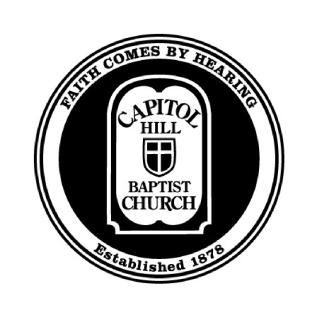 Seminario BásicoCómo Estudiar la BibliaClase 3: El Método de Estudio Bíblico Inductivo, Parte 2_______________________________________________________ «Pero sed hacedores de la palabra, y no tan solamente oidores, engañándoos a vosotros mismos. Porque si alguno es oidor de la palabra pero no hacedor de ella, éste es semejante al hombre que considera en un espejo su rostro natural. Porque él se considera a sí mismo, y se va, y luego olvida cómo era». (Santiago 1:22-24)IntroducciónLa semana pasada empezamos a aprender el método de estudio bíblico inductivo. «Inductivo» simplemente significa que estamos trabajando de abajo hacia arriba. En el estudio «deductivo» meditamos a lo largo de toda la Biblia y llegamos a conclusiones sobre varios temas. Como un estudio temático sobre la fe, por ejemplo. El estudio «inductivo», sin embargo, es estudiar al nivel de un pasaje individual. Hablamos de porqué el estudio inductivo debe ser nuestra herramienta principal para nuestro estudio bíblico personal. Es un poco como lo que encontrarás en nuestra prédica como iglesia. Normalmente, los sermones enseñan sobre un pasaje específico de la Escritura. Sólo ocasionalmente Mark predica un sermón temático que se extendería a lo largo de muchos textos diferentes. ¿Puede alguien decirnos los tres pasos en el estudio inductivo? [Observación, Interpretación, y Aplicación]¿Puede alguien compartir algo que haya aprendido la semana pasada sobre la observación? ¿Alguien lo empleó esta semana en su propio estudio personal? ¿Algún ejemplo de lo obtenido de un texto de la Escritura como resultado de sus nuevos poderes de observación?¿Puede alguien compartir algo que haya aprendido acerca de la interpretación? ¿Cuál es nuestro objetivo en la interpretación? [Entender lo que el texto significó para su audiencia original]OK.  Esta mañana llegamos a nuestro tercer paso: Aplicación. Y hoy pasaremos la mayoría de nuestro tiempo uniendo estos tres pasos para estudiar un pasaje de Filipenses.AplicaciónLa aplicación es increíblemente importante. Podemos pensar que si observamos e interpretamos bien hemos estudiado bien. Pero a menos que apliquemos lo que observamos a nuestras vidas, en realidad no estamos logrando nada valioso. ¿Puede alguien pensar un versículo de la Biblia que hable sobre la aplicación? [Santiago 1:22-24, en la parte superior del folleto]Supongo que la mayoría de nosotros no invierte tiempo estudiando la Biblia con el propósito expreso de no aplicarla a nuestras vidas. Pero algunas veces eso sucede de todos modos. ¿Cuáles son algunas de las cosas que nos impiden aplicar la Escritura? ¿O aplicarla correctamente?[Algunas respuestas de ejemplos a continuación ejemplos:]No entenderla bien (primero necesitamos los pasos 1 y 2)Falta de tiempo para pensar bien cómo se conecta con nuestras vidas (o estamos muy cansados, muy distraídos, etc.)Falta de voluntad para considerar el pecado en nuestras vidas. Vemos el trabajo de la Biblia como una afirmación en lugar de cambiarnos.Siempre aplicamos la Escritura individualmente en vez de hacerlo con alguien que pueda ver cosas en nuestras vidas que nosotros no podemos.No somos muy introspectivos (u honestos con nosotros mismos) así que tenemos dificultades para ver lo que realmente somos. Nuestro trabajo los próximos pocos minutos es pensar acerca de cómo podemos aplicar la Escritura bien. Empecemos con algunas preguntas para la aplicación—y luego miraremos algunas directrices para la aplicación.Primero las preguntas. Aquí están algunas preguntas que puedes hacerte mientras estudias la Biblia para ayudarte a aplicarla en tu vida.¿Señala este pasaje pecado en mi vida por el cual yo necesite confesarme y arrepentirme?¿Qué suposiciones tiene este pasaje que yo no comparta? O que comparta pero no necesariamente las viva. Con frecuencia, no es tanto lo que la Biblia dice como lo que no dice o asume que me ayuda a ver las formas en que mi vida que necesita cambiar¿Hay un mandamiento que obedecer que vea en este pasaje? ¿Cuáles son las formas en las que no estoy obedeciendo? ¿Qué me impide obedecerlo completamente? ¿Hay una palabra de ánimo para mí en este pasaje?En ese mismo sentido, ¿hay una promesa de Dios en este pasaje que sea verdad para mí?¿Me enseña este pasaje algo acerca de quién es Dios? Pudieras pensar que eso no es aplicación, pero todo cambio verdadero en la vida cristiana viene cuando entendemos más acerca de quién es Dios y quienes somos nosotros. Particularmente, cuanto más la Biblia nos muestra la excelencia de nuestro Salvador y Rey, más desearemos pasar nuestras vidas en adoración a él.  Así que la teología que vemos en la Biblia absolutamente cuenta como aplicación.En ese lineamiento: ¿Este pasaje me ayuda a entender algo acerca de mí mismo? Eso se superpone un poco con la pregunta 1. Pero pudiera ser más matizado. Aprendo de mis motivos para hacer algo, por ejemplo. O dónde está realmente mi esperanza, etc.¿Qué evidencia para mi fe me da este pasaje? ¿De qué manera me ayuda a confiar en las promesas de Dios?¿Qué voy a hacer diferente como resultado de mi tiempo en este pasaje?¿De qué manera puedo modelar, compartir o enseñar esta verdad a fin de que otros también sean animados por ella?¿Qué aplicación tiene este pasaje para nosotros como familia (Si estás casado) o como iglesia? Nunca debemos sentir que la aplicación debe ser únicamente—o incluso principalmente—a un nivel individual.¿Preguntas?OK.  También prometí algunas directrices para ayudarnos a aplicar la Escritura correctamente. Aquí están:Ora primero.  Ya mencioné esto, pero lo diré otra vez. «Por cuanto los designios de la carne son enemistad contra Dios; porque no se sujetan a la ley de Dios, ni tampoco pueden». Eso es lo que somos separados de la gracia de Dios. Necesitamos orar por visión espiritual para que veamos la verdad en Su palabra.  El Salmo 119:18 es una gran oración cuando abres la palabra de Dios. «Abre mis ojos, y miraré las maravillas de tu ley».Toma suficiente tiempo para pensar. Algunas veces en la mañana los niños están gritando y no dormiste lo suficiente y sólo puedes tomar unos pocos minutos para la palabra de Dios y la oración. ¡Eso está bien! Pero planifica por lo menos normalmente tener tiempo suficiente para dejar que la palabra de Dios haga peso en tu corazón. Escribe. Muchos de nosotros, pensamos mejor cuando escribimos. Escribe lo que estás pensando mientras lo estás pensando.Habla. Con alguien más. Espero que lo que pienses en tu estudio bíblico de la palabra de Dios sea un tema de conversación regular con tu cónyuge, tus hijos, y tus amigos cristianos. Invítalos a ayudarte a aplicar la palabra de Dios a tu vida.Escucha. Algunas veces después de haber pasado tiempo en el texto por cuenta propia, puede ser bueno escuchar lo que alguien más piensa al respecto. Las prédicas son normalmente lo mejor para esto. Puedes descargar los sermones de la página web de nuestra iglesia o de otros lugares en línea confiables. O puedes comprar sermones impresos de pastores en los que confíes. Otro buen recurso es un libro devocional pasaje-a-pasaje como el de Morning and Evening [Mañana y Tarde] de C.H. Spurgeon o For the Love of God [Por el Amor de Dios] de D.A. Carson.¿Cuáles son las cosas que has encontrado más útiles para aplicar la Escritura a tu vida?EjemploOK. Dicho eso, tomemos el resto de nuestro tiempo para juntos estudiar un pasaje de Filipenses. Lo verás en tu folleto.[Algunas notas para ti están abajo]OraLee el pasajeContexto (¡ve rápidamente!) – vamos a profundizar más en la sección 3 de la clase ¿Género? – Una epístola¿Autor? – El apóstol Pablo¿Audiencia? – La iglesia de Filipos – pueblo en Macedonia (actualmente Grecia)Vemos la formación de esta iglesia en Hechos 16 y Pablo los visita nuevamente en su 3er viaje misionero en Hechos 20Parte agradecimiento, parte exhortación/advertencia, y parte planes esperanzadoresUbica nuestra pasaje dentro de la carta¿Qué se ha dicho en el capítulo 2?Cristo se humilló a sí mismo y así también nosotros deberíamos humillarnos – 2.5Observación – 5 Preguntas Esenciales – ¿Qué observas? ¿Dónde lo observas?¿Quiénes son las personas más importantes en este pasaje?Pablo - triángulo, Filipenses– cuadrado, Timoteo - círculo, Epafrodito – círculo con línea ondulada¿«todos» v. 21? – algunos lo traducen como «ellos» – quizá  - predicadores egoístas y ambiciosos - 1:15-16 u oponentes – v. 28¿Qué es lo que está pasando en nuestro pasaje? (Piensa en las circunstancias)Pablo quería enviar a Timoteo a los Filipenses (19)Pablo lo elogia (20)Pablo envía de vuelta a Epafrodito (25)Paul desea visitarles (24) – en los capítulos 1 y 2 él parece estar seguro de que será liberadoEpafrodito estaba enfermo pero ahora se encuentra mejor (26)¿Qué ocurre al final del v. 23 – «luego que yo vea cómo van mis asuntos»?¿Cuándo ocurren estas cosas?Después de que la iglesia había sido establecidaDespués de que Epafrodito visita a Pablo¿Dónde están ellos según el texto?Pablo todavía está preso (23)Timoteo está con PabloEpafrodito parece ser el mensajero en tránsito¿Por qué Pablo escribe esta parte de la carta? ¿Cuáles son sus motivaciones, sus propósitos? ¿Por qué todo este envío y salida?–con la pregunta Por qué comenzamos a entrar en la interpretación.Él quiere saber cómo le estaba yendo a los Filipenses a través de Timoteo lo cual le produciría mucho ánimo (19).Él encomienda a Timoteo a los FilipensesÉl se preocupa (20)Él es confiable (22) a diferencia de otros (21)Él les ama y desea verles (24)Para agradecer y encomendar a Epafrodito (25)Para explicar que Epafrodito está bien - se había enfermado, pero está bien ahora (27)Pablo y Epafrodito están angustiados y ansiosos (26, 28)Interpretación¿Algo difícil? Quizá el versículo 21Aplicación¿Qué podemos aprender de este pasaje?Nota el cuidado y la preocupación por el otro.Nota la generosidad.